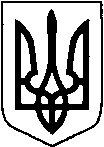 КИЇВСЬКА ОБЛАСТЬТЕТІЇВСЬКА МІСЬКА РАДАVІІІ СКЛИКАННЯДЕСЯТА ПОЗАЧЕРГОВА  СЕСІЯ                                                             Р І Ш Е Н Н Я    02 листопада  2023 року                                                         №   1090 – 10П - VIIІ
Про надання  дозволу на розробку технічних документацій із землеустрою щодо інвентаризації земельних ділянок, якірозташовані на території Тетіївської міської ради зі змінами              Розглянувши заяви Хоменко О.А., Миколаєнка Д.В.,  службову записку від сектору комунального майна,  керуючись пунктом 34 частиною 1 статті 26 Закону України «Про місцеве самоврядування в Україні», відповідно до статей 12, 79-1 Перехідних положень Земельного кодексу України, статті 57 Закону України «Про землеустрій», міської програми розвитку земельних відносин на 2021-2025 роки, Тетіївська міська рада  В И Р І Ш И  ЛА :   1. Надати дозвіл Тетіївській міській раді на розробку технічної документації із землеустрою щодо інвентаризації  земельної  ділянки в м. Тетієві Білоцерківського району, Київської області,  по вул. Соборній, б/н  орієнтовною площею 0,003 га землі житлової та громадської забудови, для будівництва та обслуговування будівель торгівлі ( 03.07) за рахунок земель комунальної власності  міської ради.   2. Надати дозвіл Тетіївській міській раді на розробку технічної документації із землеустрою щодо інвентаризації  земельної  ділянки в м. Тетієві Білоцерківського району, Київської області,  по вул. Соборній, б/н  орієнтовною площею 0,0020 га землі житлової та громадської забудови, для будівництва та обслуговування будівель торгівлі ( 03.07) за рахунок земель комунальної власності  міської ради.   3. Надати дозвіл Тетіївській міській раді на розробку технічної документації із землеустрою щодо інвентаризації  земельної  ділянки в с. Росішки  Білоцерківського району, Київської області,  по вул. Миру, 34  орієнтовною площею 0,25 га землі житлової та громадської забудови, для будівництва та обслуговування житлового будинку , господарських будівель та споруд (присадибна ділянка) ( 02.01) за рахунок земель комунальної власності  міської ради.4. Надати дозвіл Тетіївській міській раді на розробку технічної документації із землеустрою щодо інвентаризації  земельної  ділянки в с. Денихівка  по вул. Шевченка, 20 орієнтовною площею 0,06 га, землі громадської забудови (03.00) для будівництва та обслуговування інших будівель торгівлі (03.07), за рахунок земель комунальної власності  міської ради.5. Контроль за виконанням даного рішення покласти на постійну депутатську комісію з питань регулювання земельних відносин, архітектури, будівництва та охорони навколишнього середовища (голова комісії - Крамар О.А.) та на першого заступника міського голови Кизимишина В.Й.              Міський голова                                                   Богдан БАЛАГУРА